ACAO Board of Directors Meeting Minutes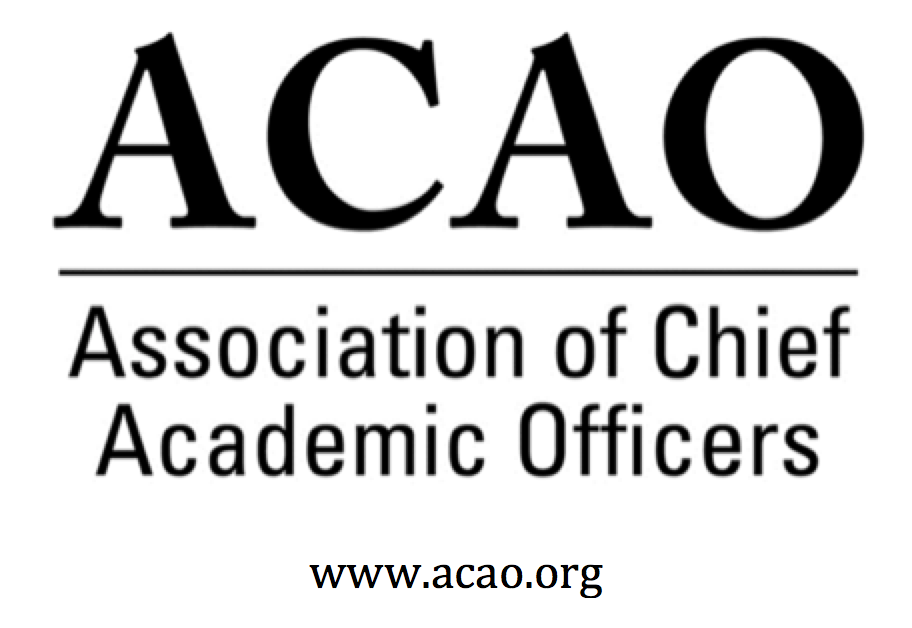 March 3, 2021: https://us02web.zoom.us/j/89344611318?pwd=RndoT3RlN1lnMmxGZCtnalp4NUVDZz092-3 PM (Eastern)Review and approval of Board Meeting minutes - M. Boyd  - Call for discussion/updates.February Board Minutes here – M. Boyd called for discussion, hearing none, motion to approve. Motion passes.Committee UpdatesDigital Learning Cmte – L. de Abruna – UpdateL. de Abruna & C. Johnson will present to the ACE Council of Fellows “Leading Innovation on College Campuses” 3/18th 4-5pm ET.  Continued work with ELE on digital coursewareASU Remote (50K participants) asked by ELE to recommend a group of provosts to sit on the advisory board for this meeting.  de Abruna asked for volunteers, especially a community college. Help to put conference together.  P. Salkin – can connect DLC with Touro VP for online education.  All invited to share campus information, not just ELEProfessional Development – S. Newman.  April 2021: Consensus decision no April Town HallMay 2021: Leveraging Technology to Better Serve Historically Marginalized Populations (C. Johnson & L. de Abruna & maybe ELE participation) Need dateJune and July – summer schedule, no Town Halls – return August 2021Q3:  CAO Relationship Dynamics –  ProD will coordinate. (Need date)Topic to entail working with non-academic leaders, Presidents and cabinet.  Consensus reached  to move timing to the fall 2021.  L. de Abruna will connect with George Mahaffey. Look atbringing to the panel colleagues from cabinet who did not come from higher ed. L. Werth’s CFO. M.Boyd’s VP Marketing & Communications for interest in participation.  Q4: HS Class of 2021: Learner Expectations & Abilities – ProD will coordinateOther Professional Development Discussion Points2021 ACAO Retreat(s) –Limit 2 hrs. Suggested topics DEI.  Suggestion from M. Gealt – Host a Town Hall around a blog post from the Advisory CouncilP. Salkin – American Bar Association; legal challenges of opening campuses in the fall – panel discussion.  Should ACAO co-sponsor?  Be on the panel?  May be a good program for provosts.  Would need a few provosts for the panel.  de Abruna – panel of national accreditors.  J. Wyld from Advisory Council is on the board of CHEA, possibility to have Jean host the panel.  What does the future of accreditation look like?de Abruna & P.Nwosu to potentially do session that was planned for last yrs ACE meeting in San Diego.  Maybe a future Town Hall?Finance Committee – B. Ingram.   01_31_2021 SOA & DRAFT budgetMotion to pass 2021 Budget, no discussion.  Motion passes.Innovation & Strategies – No update. Executive Committee will have further discussion at next meeting. Membership – G. Ochoa – No update but scheduling a meeting before ACAO Business MeetingAdvisory Council – A. Mason No updateNominating Committee – K. Johnson, M. Boyd, G. Baker, B. Ingram, M. EvansREMINDER: Executive Committee will serve as the Nominating Committee.  Past President will remain as chair.Board directors with terms expiring in March 2021.  (Kathy, Beth, Laura, Greg, Peter).  Kathy Johnson’s term ends. Laura’s term also ends, and she will remain on the Board as an ex officio member. Beth Ingram, Peter Nwosu and Greg Ochoa commit to another term.  Laura de Abruna will be ex-officio member on the DLC.L. Woodward-Ney will be stepping down. Position open for appointment to fill unexpired term. Note: Board agreed to fill this seat as an elected seat. Nominees: Click belowJames WinebrakeSusan KrumlMark GinsbergDavid ForsteinEllen GranbergG. Baker will update board on President Elect positionACE Annual Conference March 22-24, 2021 -  M. BoydReminder: ACAO Session during the ACE Conference date & time confirmationOrganizational Resilience: Leadership Lessons from COVID-19, facilitated by S. Newman, L. Werth & P. Stinson.  March 22, 2021 @ 2pm.  45 minutes pre-recorded and live Q&A at the end.  ACAO Business Meeting – date & timeSuggested date from Executive Board:  March 31, 2021 @ 11am ET. Business mtg 15 mins; ProD session 45 minsSuggested topics for professional development session: DEI or moderated discussion on the business of ACAO, what brings value and what doesn’t.   How does ACAO bring value to the role of the Provost? ACAO Business Meeting may move to early April, especially since we have no April Town Hall.  Tentative date, April 6th.  Exec Cmte will decide on Business Meeting date.Business Meeting Agenda items:Election results and introductions; hand over to G. Baker, thank you to exiting board director. Members vote to affirm election 	Finance Overview	Membership Committee update	State of the Association – 11 town halls since March 2020 reaching over 275 CAOs…all FREEProfessional Dev Sessions for Members’ Meeting.  C. Johnson & L. Werth will reinstate round table ideas from last yrs meeting.  Break-out into zoom rooms.Value of ACAO brainstormDEIAdditional ideas from table topicsWhat keeps you awake? L. Werth & C. Johnson will bring forth potential topics, possibly 6 topics total with the Value of ACAO as a topic – Ask for board to help moderate each zoom break out. C. St Germain volunteered  Our next regularly scheduled board meeting is May 5 , 2021 @ 2pm ET On Your Calendar:  May meeting is 6/2/2021 Board ResourcesACE MOU HereACAO Board of Directors OathACAO 2021 ZOOM CREDENTIALS.  USE THIS URL FOR ALL MEETINGTime: April 7, 2021 02:00 PM Eastern Time (US and Canada)        Every month on the First Wed, until Dec 1, 2021, 11 occurrence(s)        May 5, 2021 02:00 PM        Jun 2, 2021 02:00 PMJoin Zoom Meetinghttps://us02web.zoom.us/j/89344611318?pwd=RndoT3RlN1lnMmxGZCtnalp4NUVDZz09Meeting ID: 893 4461 1318Passcode: 891884One tap mobile+13017158592,,89344611318#,,,,*891884# US (Washington D.C)+13126266799,,89344611318#,,,,*891884# US (Chicago)2020 Board of Directors: Assigned Roles*Ellen Granberg, Professional Development Member: Provost, Rochester Institute of Technology*BJ Reed, Innovation & Strategy Committee Member:  Ex officio Advisory Council rep*Michael Gealt, Professional Development Member: Ex officio Advisory Council repNameAttendedAttendedNameAttendInvited GuestsAttendMary BoydPam StinsonPam StinsonJunius GonzalesxGail BakerGreg OchoaGreg OchoaJohn McCarthy       xKathy JohnsonPeter NwosuPeter NwosuBeth IngramPatricia Salkin Patricia Salkin Scott NewmanAndrew SheanAndrew SheanxLaura de AbrunaConstance St GermainConstance St GermainMichael EvansxLori WerthLori WerthConnie JohnsonMichael QuillenMichael QuillenHeather ColtmanApril Mason/Adv ClApril Mason/Adv ClxDoreen MurnerExecutive CommitteeDirectorRole/CommitteeInstitutionTerm EndingExecutive CommitteeMary BoydPresidentBerry College2020/2022Executive CommitteeKathy JohnsonPast President Responsibility:  Chair of Nominating andBylaws CommitteesIUPUI2020/2021Executive CommitteeGail BakerPresident ElectEditorial TeamUniversity of San Diego2022Executive CommitteeBeth IngramTreasurerNorthern Illinois University2021Michael EvansSecretary & Finance CmteSNHU2023Doreen MurnerExecutive DirectorACAOn/aLaura Niesen de AbrunaPI: Digital Fellows ProjectFinance CommitteeEditorial TeamDigital Learning Cmte-ChairInnovation & StrategiesYork College of Pennsylvania2021Gregory OchoaChair: Membership & Communications Digital Learning CommitteeWest Virginia University Potomac State College2021Peter NwosuMembership & Communications Innovation & StrategiesDigital Learning CommitteeLehman College of CUNY2021Connie JohnsonProfessional DevelopmentEditorial TeamDigital Learning CommitteeColorado Technical University2022Andrew SheanInnovation & StrategiesDigital Learning CommitteeNational University System2022Lori WerthProfessional DevelopmentInnovation & StrategiesUniversity of Pikeville2022TBDInnovation & StrategiesTBD2022Michael QuillenMembership CommitteeRowan-Cabarrus Community College2022Heather ColtmanFinance CommitteeJames Madison University2023Scott NewmanProfessional Development CommitteeOklahoma State University Institute of Technology2023Patricia SalkinMembership CommitteeTouro College2023Constance St. GermainFinance CommitteeCapella University2023Junius GonzalesProfessional DevelopmentNY Institute of Technology2023John McCarthyMembership CommitteeUMass – Amherst2023Pam StinsonProfessional DevelopmentNorthern Oklahoma College2023April MasonChair:  Advisory Council (ex officio): Ex Officio: Membership & Communications Cmte